Job Title: Vintage Ministry Intern (VMA) Worship 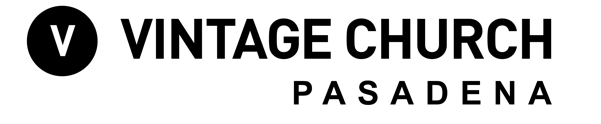 Reports To: Worship Pastor Hours: 40/week (32 hours hands-on and 8 hours development)Work Days: Sunday - Thursday  The primary goal of the Worship Apprenticeship is to provide an environment where an up-and-coming worship leader can learn, gain experience and grow in their giftings in worship and leadership. The role would include helping the Worship Pastor in every aspect of running a worship ministry in a church, including all administrative duties, planning services, putting on events, and helping in training and development of other team members. The apprentice would also be a main worship leader for the church and would be expected to lead at services and other events.Person Specification: College graduate Vibrant walk and relationship with GodFriendly and easy-going demeanorAbility to be flexible and pivot at a moment’s notice as things ariseTeachable and dependableAdvanced musical skills, including proficiency in singing and at least one instrument (guitar or keys)Ability to lead a bandExperience in leading people in worship in church settingsLove for people and a desire to see them grow in their gifts and spiritual walkAdministration skillsPreferably a background in a Word and Spirit or charismatic churchesPreferably a songwriter, or interesting in songwriting
 Worship Apprentice responsibilities include but are not limited to: Leading worship at church services and other eventsInvolvement in the community, building relationships and being a part of a community groupHelping with administrative duties such as scheduling on Planning Center, song selection, etc.Working with the Worship Pastor to research new ways and resources to help build, grow and develop our teamHelp plan events such as social gatherings, songwriting sessions, Kingdom Come worship nights, teaching seminars, worship conferences, etc.Assist the worship pastor in mentoring other worship team membersHelp build a culture of creativity that fosters excitement amongst the teamHelping to organize other events and activities as required as a staff team memberNon-Sunday related responsibilities include but are not limited to: You are expected to work Sundays, some evenings when required, Christmas Eve, and Good Friday